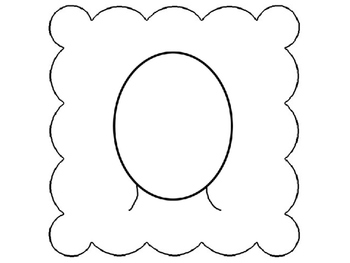 My name is_______________.There are ______________ in my family.I live in ______________________.I am in ______________ class.My hobbies are _____________________________.One thing I like about myself is that ____________________________________________________________